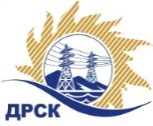 Акционерное Общество«Дальневосточная распределительная сетевая  компания»ПРОТОКОЛ № 499/УТПиР-РЗакупочной комиссии по рассмотрению заявок по открытому запросу предложений на право заключения договора: Оснащение ПС Серышево, ПС Дим оборудованием телемеханики, филиал "АЭС" закупка № 276.1 раздел 2.2.1.  ГКПЗ 2017ПРИСУТСТВОВАЛИ:  члены постоянно действующей Закупочной комиссии ОАО «ДРСК»  2-го уровня.ВОПРОСЫ, ВЫНОСИМЫЕ НА РАССМОТРЕНИЕ ЗАКУПОЧНОЙ КОМИССИИ: О  рассмотрении результатов оценки заявок Участников.О признании заявок соответствующими условиям Документации о закупке.О предварительной ранжировке заявок.О проведении переторжкиВОПРОС 1.  О рассмотрении результатов оценки заявок УчастниковРЕШИЛИ:Признать объем полученной информации достаточным для принятия решения.Утвердить цены, полученные на процедуре вскрытия конвертов с заявками участников открытого запроса предложений.ВОПРОС №2. О признании заявок соответствующими условиям Документации о закупкеРЕШИЛИ:Признать заявки ООО «Сириус-М» г. Благовещенск, ул. Комсомольская, 49 ООО «ТМ системы» г. Екатеринбург, ул. Заводская, 77 соответствующими условиям Документации о закупке и принять их к дальнейшему рассмотрению.ВОПРОС № 3.  О предварительной ранжировке заявокРЕШИЛИ:Утвердить предварительную ранжировку предложений Участников:ВОПРОС № 4.  О проведении переторжкиРЕШИЛИ:Провести переторжку. Допустить к участию в переторжке предложения следующих участников: ООО «Сириус-М» г. Благовещенск, ул. Комсомольская, 49 ООО «ТМ системы» г. Екатеринбург, ул. Заводская, 77.  Определить форму переторжки: заочная.Назначить переторжку на 18.07.2017 в 15:00 час. (благовещенского времени).Место проведения переторжки: на сайте Единой электронной торговой площадки (АО «ЕЭТП»), по адресу в сети «Интернет»: https://rushydro.roseltorg.ruОтветственному секретарю Закупочной комиссии уведомить участников, приглашенных к участию в переторжке, о принятом комиссией решенииКоврижкина Е.Ю.Тел. 397208г. Благовещенск«17» июля 2017№Наименование участника и его адресПредмет и общая цена заявки на участие в закупке1ООО «Сириус-М»г. Благовещенск, ул. Комсомольская, 49Цена: 7 978 843,80  руб. без учета НДС (9 415 035,68  руб. с учетом НДС). 2ООО «ТМ системы»г. Екатеринбург, ул. заводская ,77Цена: 8 000 000,00  руб. без учета НДС (9 440 000,00  руб. с учетом НДС). Место в предварительной ранжировкеНаименование участника и его адресЦена предложения на участие в закупке без НДС, руб.Балл предпочтительности1 местоООО «Сириус-М»г. Благовещенск, ул. Комсомольская, 497 978 843,80 0,5121 местоООО «ТМ системы»г. Екатеринбург, ул. заводская ,778 000 000,00 0,500Ответственный секретарь Закупочной комиссии  2 уровня АО «ДРСК»____________________М.Г. Елисеева